EstadísticasNúmero de inscritos en los festivales en los diferentes concursos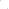 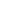 